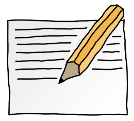 OPDRACHT 4.7: in tweetallen: grote keuzesMet welke keuze ben jij echt heel blij?Waarom ben je daar zo blij mee?Hoe heb je deze keuze gemaakt?Wat als je een andere keuze had gemaakt?Wat als je een andere keuze had gemaakt?Wat vond je de lastigste keuze?Wat vond je de lastigste keuze?Wat vond je lastig aan deze keuze?Wat vond je lastig aan deze keuze?Hoe lang heb je erover nagedacht?Hoe lang heb je erover nagedacht?Wat heb je uiteindelijk gekozen?Wat heb je uiteindelijk gekozen?Hoe ben je tot die keuze gekomen?Hoe ben je tot die keuze gekomen?Ben je achteraf tevreden over je keuze?Ben je achteraf tevreden over je keuze?